Parkfield SchoolYear 10 assessment 260 minutesCALCULATORQ1.Here is a rectangle.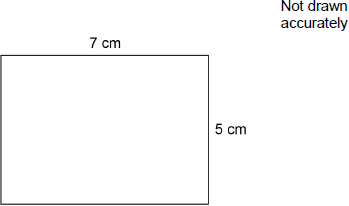 Work out the perimeter.Circle your answer.12 cm       24 cm       35 cm       70 cm(Total 1 mark)Q2.Lucy works for 37 hours per week.Her weekly wage is £303.40She receives a pay increase of 25p per hour.Work out her new weekly wage._____________________________________________________________________________________________________________________________________________________________________________________________________________________Answer £ _________________________________________(Total 2 marks)Q3.Circle the number greater than –0.9–0.901       –0.89       –0.91       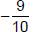 (Total 1 mark)Q4.Simplify  8x − 3 + 6xCircle your answer.2x − 3       11x       5 + 6x       14x − 3(Total 1 mark)Q5.Here is a list of ingredients needed to make 6 pancakes.(a)  Complete the list of ingredients needed to make 9 pancakes.(3)(b)  Convert 210 millilitres to fluid ounces.Use 1 fluid ounce = 28.4 millilitresGive your answer to 1 decimal place._________________________________________________________________________________________________________________________________________________________________________________________________________Answer _________________________________________ fluid ounces(2)(Total 5 marks)Q6.There are 240 cows on a farm.(a)  On the farm,number of bulls : number of cows = 1 : 30How many bulls are there?______________________________________________________________________________________________________________________________________Answer _________________________________________(1)(b)  Assumethe 240 cows produce milk for 10 months each yeareach cow produces an average of 25 litres of milk per day.Estimate the total milk production, in litres, of the 240 cows in one year.You must show your working.____________________________________________________________________________________________________________________________________________________________________________________________________________________________________________________________________________Answer _________________________________________ litres(4)(Total 5 marks)Q7.An approximation for the value of π is given by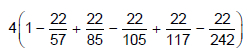 Use your calculator to show that this approximation is within 0.1 of 3.14____________________________________________________________________________________________________________________________________________________________________________________________________________________________________________________________________________________________(Total 2 marks)Q8.The first four terms of a linear sequence are7       11       15       19Circle the expression for the nth term.n + 6       4n + 3       7n + 4       n + 4(Total 1 mark)Q9.What does (A ∩ B) represent in P(A ∩ B)?Circle your answer.(Total 1 mark)Q10.A company uses this formula to work out the cost, £A, of a taxi ride.A = 4 + 1.8m + b£4 is a fixed chargem is the number of miles travelled£b is a charge for booking online(a)  Clare books a taxi online and travels 8 miles.She pays £20 altogether.How much is the charge for booking online?____________________________________________________________________________________________________________________________________________________________________________________________________________________________________________________________________________Answer £ _________________________________________(3)(b)  A different companyhas a fixed charge of £3charges £1.90 per milehas no charge for booking online.Write a formula for the cost, £C, of a taxi ride with this company.Answer £ _________________________________________(1)(Total 4 marks)Q11.Lee wants to draw the graph of y = x for values of x from –5 to 5Here is his graph.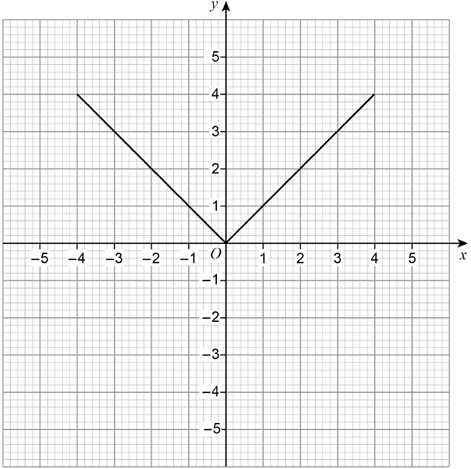 Make two different criticisms of his graph.Criticism 1 _____________________________________________________________________________________________________________________________________Criticism 2 _____________________________________________________________________________________________________________________________________(Total 2 marks)Q12.A charity sends an appeal letter to 3000 people.The letter asks for a donation of money.Here is some information about the last appeal letter the charity sent out.(a)  Using this information,work out the amount the charity can expect to receive from this appeal._______________________________________________________________________________________________________________________________________________________________________________________________________________________________________________________________________________________________________________________________________________Answer £ _________________________________________(6)(b)  The average donation from the people who filled in a tax form was more than £8.60How does this affect your answer to part (a)?Tick one box.Give a reason.______________________________________________________________________________________________________________________________________(1)(Total 7 marks)Q13.What is the angle of turn clockwise from South West to East?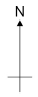 Circle your answer.45°       135°       225°       315°(Total 1 mark)Q14.Each side of a square is made 3 times as long.What happens to the perimeter?Circle your answer.×3       ×6       ×9       ×12(Total 1 mark)Q15.The table shows the number of messages Sam received each day for five days.(a)  Sam draws a composite bar chart to represent the data.He has drawn the bar for Monday.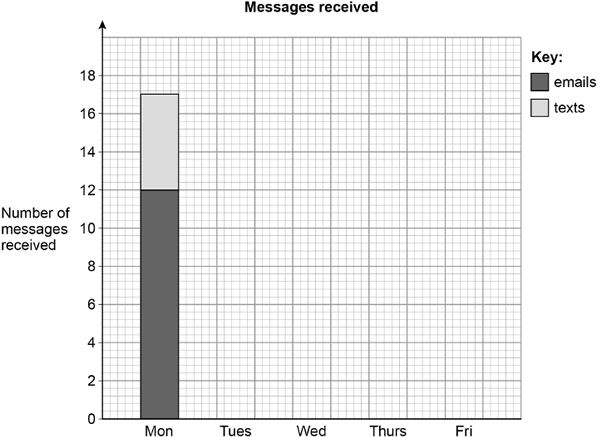 Complete the chart.(2)(b)  In total, what fraction of the messages were emails?Give your answer in its simplest form._____________________________________________________________________________________________________________________________________________________________________________________________________________________________________________________________________________________________________________________________________________________________________________________________________________________________________________________________________________________Answer _________________________________________(3)(Total 5 marks)Q16.(a)  Complete the bank statement.(3)(b)  Write down the meaning of ‘Debit’ as used in the bank statement._________________________________________________________________________________________________________________________________________________________________________________________________________(1)(Total 4 marks)Q17.Line AB is shown on the grid.A is the point (0, 2)B is the point (6, 5)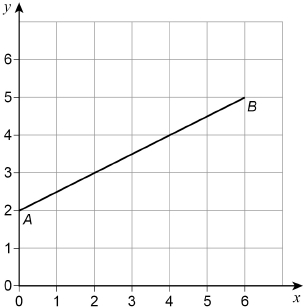 (a)  Work out the coordinates of the midpoint of the line AB.Answer  ( ________ , ________ )(1)(b)  C is another point on AB. C is closer to B than to A. The coordinates of C are whole numbers.Work out the coordinates of C.                 Answer  ( ________ , ________ )(1)(c)  On the grid, draw a line from point (0, 0) that isparallel to ABandtwo thirds as long as AB.(2)(Total 4 marks)Q18.Lena is at the gym.(a)  She will use each of these pieces of equipment once.Lena will use the rowing machine first.List all the possible orders in which she could use the four pieces of equipment.(2)(b)  The table shows how long Lena spends on each piece of equipment.Lena starts on the rowing machine at 1.50 pmShe has a break for 4 minutes between pieces of equipment.What time does she finish on her last piece of equipment?____________________________________________________________________________________________________________________________________________________________________________________________________________________________________________________________________________Answer _________________________________________(3)Flour120 gramsEggs2Milk210 millilitresFlour___________________Eggs___________________Milk___________________A or B or bothA but not Bnot A and not BA and B of the people who were sent the letter made a donation.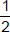 The average donation was £8.60 of the people who made a donation filled in a tax form.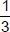 The government adds 25% to the donations of these people.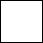 It should be lowerIt should be higherIt should stay the sameMessagesMessagesNumber of emailsNumber of textsMonday125Tuesday86Wednesday103Thursday66Friday124DateDescriptionCredit (£)Debit (£)Balance (£)01/09/18Starting balance1140.7906/09/18Car repairs256.00_________17/09/18Gas bill87.31_________24/09/18Salary2069.75_________Rowing machine (R)Stepper (S)Treadmill (T)Bike (B)Rowing machine15 minutesStepper13 minutesTreadmill35 minutesBike1 hour 30 minutes